Publicado en Barcelona el 17/09/2020 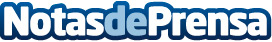 AleaSoft: La caída de las renovables y la subida de demanda, gas y co2 impulsan los precios de los mercadosEn la tercera semana de septiembre los precios de los mercados eléctricos europeos aumentaron de forma generalizada, alcanzándose en algunos casos valores diarios superiores a 70 €/MWh y horarios mayores que 180 €/MWh. Esta subida se produce por diversos factores: aumento de la demanda, descenso de la producción solar y eólica en algunos mercados y subida de los precios del gas y el CO2. Este último registró el 14 de septiembre el valor más alto de al menos los últimos ocho años, superior a 30 €/tDatos de contacto:Alejandro Delgado900 10 21 61Nota de prensa publicada en: https://www.notasdeprensa.es/aleasoft-la-caida-de-las-renovables-y-la Categorias: Internacional Nacional Sector Energético http://www.notasdeprensa.es